…………..…. etkileyen hastalıkların genetik (kalıtımsal) nedenlerini bulmak üzere yeni bir araştırma yapmaktayız. Araştırmanın ismi.................................................. dir.Sizin de bu araştırmaya katılmanızı öneriyoruz. Ancak hemen söyleyelim ki bu araştırmaya katılıp katılmamakta serbestsiniz. Çalışmaya katılım gönüllülük esasına dayalıdır. Kararınızdan önce araştırma hakkında sizi bilgilendirmek istiyoruz. Bu bilgileri okuyup anladıktan sonra araştırmaya katılmak isterseniz formu imzalayınız.Araştırmaya davet edilmenizin nedeni çocuğunuzda/ailenizin bir üyesinde………….  şikayetinin   bulunması/   tanısının   konulmuş   olmasıdır.   ………….. Üniversitesi …………… Anabilim Dalı bu hastalığın nedenlerini ortaya çıkaracak bir araştırma gerçekleştirilecektir. Kendinizde bir şikayet olmasa bile katılımınız araştırmanın    başarısı    için    önemlidir.	Araştırmaya katılacak gönüllü    sayısı……….dır.Eğer	araştırmaya	katılmayı	kabul	ederseniz Dr............................................................. veya onun görevlendireceği bir hekim tarafından	yapılacak ve bulgular kaydedilecektir. Bu kayıtlarilerde tekrar incelenerek doğru tanı konulmasına yardımcı olacaktır. Bu kayıtlar kimliğiniz belirtilmeden tıp öğrencilerinin eğitiminde veya bilimsel nitelikte yayınlarda kullanılabilir. Bu amaçların dışında bu kayıtlar kullanılmayacak ve başkalarına verilmeyecektir.Bu çalışmayı yapabilmek için kolunuzdan 10-20 (1-2 tüp) ml. kadar kan almamız gerekmektedir. Bu kandan genetik materyal, DNA elde edilecektir. Bu aşamada başarısız olunduğunda bir kez daha kan vermeniz istenebilir. (Kan alınamadığı durumlarda biyolojik örneğin bulunabileceği, yanak içinden alınan az bir miktarda sürüntü, tek bir tel saç, idrar gibi örnekler almamız gerekebilir. Eğer size ya da çocuğunuza bu hastalığın düzeltilmesine yönelik cerrahi bir girişim uygulanacaksa bu işlem sırasında zaten çıkarılacak olan doku bu araştırma açısından da incelenebilir.) : Toplanan kanlar yurt içinde/ yurtdışında bir laboratuvarda tetkik edilecektir.Bu çalışmaya katılmanız için sizden herhangi bir ücret istenmeyecektir.Çalışmaya katıldığınız için size ek bir ödeme de yapılmayacaktır.Kan alınması sırasında oluşabilecek riskler: Kan alma işlemi ile ilgili riskler arasında bayılma, ağrı ve/veya kan alma bölgesinde morarma sayılabilir. Ender durumlarda iğne deliğinin yerinde enfeksiyon ya da küçük bir kan pıhtısı olabilir. Olası bir soruna karşı gerekli tedbirler tarafımızdan alınacaktır.(Yine az bir ihtimalle yanak içinden aldığımız sürüntü sonrası enfeksiyon gözlenebilir.)Yapılacak genetik testin getirebileceği olası riskler: Genetik bilginin kullanılmasına bağlı olarak sosyal, ekonomik ve psikolojik sorunlar ortaya çıkabilir. Size ait genetik bilginin gizli kalacağına dair elimizden geleni yapacağız. Ancak hemen belirtmemiz gerekir ki; yaptığımız testler sizin veya ailenizin bir ferdinin ileriki bir zamanda bu genetik hastalıktan etkilenebileceğini ortaya çıkarabilir. Bu bilginin kötü yönde kullanılması sizi ekonomik ve sosyal yönden etkileyebileceği gibi, böyle bir hastalığa sahip olduğunuzu öğrenmeniz sizi psikolojik yönden de etkileyebilir. Sizin anormal bir gen taşıdığınızı saptadığımızda bulgularımızı herhangi bir ücret talep etmeden size bildireceğiz. Ancak böylesi bir bilgiyi öğrenmeyi reddetmek her zaman hakkınızdır. Yine hemen belirtmeliyiz ki; bu bilgiyi sizin dışınızda birisi ile paylaşmamız sadece sizin izninizle olacaktır. Genetik testlerin önemli bir riski de bu testler sonucunda anne ya da babanın biyolojik kimliğinin de saptanmasıdır. Bu durumlarda gizlilik ilkesine bağlı kalınacaktır. Lütfen aşağıdaki kutucuklardan size uygun olanı işaretleyiniz: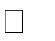 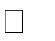 Bu çalışmada elde edilecek kendimle ilgili bilgileri öğrenmek istiyorumBu çalışmada elde edilecek kendimle ilgili bilgileri öğrenmek istemiyorumYukarıda sayılanlar böylesi bir analizde yaşanabilecek potansiyel risklerdir. Ancak bunlardan en az oranda zarar görmenizi sağlamak için elimizden geleni yapacağız. Çalışmanın devamı sırasında ortaya çıkabilecek sorun ve riskler katılımcının/hastanın kendisine ya da ebeveyni/sorumlusuna iletilecektir.Yapılacak genetik testin getireceği olası yararlar: Böyle bir analiz ilgili genetik hastalığın nedeninin öğrenilmesinde yararlı olacaktır. Şu anda bu çalışmanın hemen size veya çocuğunuza bir fayda olarak dönüp dönmeyeceğini bilmiyoruz. Ancak ilgili hastalığın temelinde yatan nedenlerin öğrenilmesi ileride ilgili hastalıktan etkilenmiş bireylere fayda sağlayacaktır.Bu çalışmaya katılmayı reddedebilirsiniz. Bu araştırmaya katılmak tamamen isteğe bağlıdır ve reddettiğiniz takdirde size uygulanan tedavide herhangi bir değişiklik olmayacaktır. Yine çalışmanın herhangi bir aşamasında onayınızı çekmek hakkına da sahipsiniz. Eğer örneğinizin imha edilmesine karar verirseniz, bu isteğinizden önce üretilmiş her türlü veri ve yapılmış analiz ortadan kaldırılmayacak ama daha fazla analiz yapılmayacaktır. Aksi halde, saklama süresinin sonunda örneğin imha edilmesinden destekleyici/araştırıcı sorumludur.Kan Örneklerinin SaklanmasıSizden alınan örneklerin kullanımı bu olur formunda tanımlanan araştırma ile sınırlı olacaktır. Eğer bu örnekleri bu olur formunda tanımlanmayan başka test/amaçlar için kullanmak istersek, önce Etik Kurul’a onay verilmesi için başvurulacaktır. Eğer yeni çalışma onaylanacak olursa sizden başka bir bilgilendirilmiş olur formu imzalamanız istenecektir.VeyaBu bilimsel araştırma sırasında alınan kan örneklerinin tamamı kullanılmayıp bir bölümü benzeri araştırmalarda kullanılmak üzere saklanabilir. Lütfen aşağıdaki seçeneklerden size uygun olan bir tanesini işaretleyiniz.( ) Kan ve DNA örneklerinin sadece bu çalışmayla ilgili olarak kullanılmasını istiyorum. Çalışma bitiminde kalan örneklerin uygun şekilde yok edilmesini istiyorum. ileride yapılması olası diğer çalışmalar için onay vermiyorum.( ) Kan ve DNA örnekleri bu çalışmada kullanıldığı gibi gelecekteki hastalığımla ilgili diğer bilimsel çalışmalarda kullanılabilir. Ancak kalan örneklerimin hastalığım dışındaki başka bir araştırmada kullanılmasını uygun bulmuyorum.( ) Tarafımdan alınan kodlanmış örneğin yalnızca önerilen çalışma için kullanımını onaylıyorum; ileri çalışmalar için tekrar bilgilendirilmek ve yeni onay vermek istiyorum.( ) Tarafımdan alınan kodlanmış örneğin, araştırma konusuyla bağlantılı diğer çalışmalarda kullanımını onaylıyorum, ancak farklı çalışmalar için tekrar bilgilendirilmek ve yeni onay vermek istiyorum.( ) Tarafımdan alınan kodlanmış örneğin önerilen çalışma için kullanımını onaylıyorum, ve gelecekte de her türlü genetik çalışmada anonim (kimliğim ile bağlantısız) olarak kullanılmasını onaylıyorum.*Kodlanmış örnek: Sizden alınan örneğe bir kod numarası verilir. Kod numarasını yalnızca araştırıcı bilir ve sizin kimlik bilgilerinize yalnızca araştırıcı ulaşabilir. Böylece kimlik bilgileriniz gizli tutulmuş olur.(Katılımcının/Hastanın Beyanı)Sayın Dr................................     tarafından	..................    (kurum adı)..........(anabilim dalı adı, ünite adı vb.)’da tıbbi bir araştırma yapılacağı belirtilerek bu araştırma ile ilgili yukarıdaki bilgiler bana aktarıldı. Bu bilgilerden sonra böyle bir araştırmaya “katılımcı” (denek) olarak davet edildim.Eğer bu araştırmaya katılırsam hekim ile aramda kalması gereken bana ait bilgilerin gizliliğine bu araştırma sırasında da büyük özen ve saygı ile yaklaşılacağına inanıyorum. Araştırma sonuçlarının eğitim ve bilimsel amaçlarla kullanımı sırasında kişisel bilgilerimin ihtimamla korunacağı konusunda bana yeterli güven verildi.Projenin yürütülmesi sırasında herhangi bir sebep göstermeden araştırmadan çekilebilirim. Ancak araştırmacıları zor durumda bırakmamak için araştırmadan çekileceğimi önceden bildirmemim uygun olacağının bilincindeyim. Ayrıca tıbbi durumuma herhangi bir zarar verilmemesi koşuluyla araştırmacı tarafından araştırma dışı tutulabilirim.Araştırma için yapılacak harcamalarla ilgili herhangi bir parasal sorumluluk altına girmiyorum. Bana da bir ödeme yapılmayacaktır.İster doğrudan, ister dolaylı olsun araştırma uygulamasından kaynaklanan nedenlerle meydana gelebilecek herhangi bir sağlık sorunumun ortaya çıkması halinde, her türlü tıbbi müdahalenin sağlanacağı konusunda gerekli güvence verildi. (Bu tıbbi müdahalelerle ilgili olarak da parasal bir yük altına girmeyeceğim).Araştırma sırasında bir sağlık sorunu ile karşılaştığımda; herhangi bir saatte, Dr......................(Doktor ismi), ..................(telefon ve adres) ‘ten arayabileceğimi biliyorum. (Doktor ismi, telefon ve adres bilgileri mutlaka belirtilmelidir)Bu araştırmaya katılmak zorunda değilim ve katılmayabilirim. Araştırmaya katılmam konusunda zorlayıcı bir davranışla karşılaşmış değilim. Eğer katılmayı reddedersem, bu durumun tıbbi bakımıma ve hekim ile olan ilişkime herhangi bir zarar getirmeyeceğini de biliyorum.Bana yapılan tüm açıklamaları ayrıntılarıyla anlamış bulunmaktayım. Kendi başıma belli bir düşünme süresi sonunda adı geçen bu araştırma projesinde “katılımcı” olarak yer alma kararını aldım. Bu konuda yapılan daveti büyük bir memnuniyet ve gönüllülük içerisinde kabul ediyorum.Bu formun imzalı ve tarihli bir kopyası bana verildi.GÖNÜLLÜNÜNGÖNÜLLÜNÜNİMZASIADI & SOYADIADRESİTEL. & FAKSTARİHVELAYET VEYA VESAYET ALTINDA BULUNANLAR İÇİN VELİ VEYA VASİNİNVELAYET VEYA VESAYET ALTINDA BULUNANLAR İÇİN VELİ VEYA VASİNİNİMZASIADI & SOYADIADRESİTEL. & FAKSTARİHARAŞTIRMA EKİBİNDE YER ALAN VE YETKİN BİR ARAŞTIRMACININARAŞTIRMA EKİBİNDE YER ALAN VE YETKİN BİR ARAŞTIRMACININİMZASIİMZASIADI & SOYADITARİHGEREKTİĞİ DURUMLARDA TANIKGEREKTİĞİ DURUMLARDA TANIKİMZASIADI & SOYADIGÖREVİTARİH